Unit S2ProbabilityYear 7 Road MapYear 7 Road MapYear 7 Road MapYear 7 Road MapIn this unit you will learn about probability. S: SupportC: CoreE: ExtensionDifferentiationLearning Goals/Outcomes/Content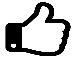 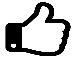 SIdentify and use the language of probability (S2.4SDraw and interpret probability scale (S2.4, S3.2)S C Draw and interpret diagrams to demonstrate equally likely events (S2.4, S3.2)S C Understand theoretical probability and illustrate this with examples (S3.2, S4.1)S C ECalculate the probability of event happening (S4.1, S5.2 S C EWork out the probability of event(s) not happening (S4.1, S5.2)  C EExperiment probability of an event happening (S4.1, S5.2)   C ECalculate the probability of events happening from recorded data (experimental probability) (S4.1, S5.2)       ECalculate the expectation of an event happeningS C EDraw sample space diagram and use it to calculate probability (S5.2)S C EUse probability to solve problems 